Publicado en  el 07/02/2017 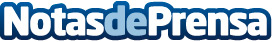 Disponible el manual de actividades económicas del año 2017Se podrá consultar temporalmente en un banner específico y con carácter definitivo  en el banner "Impuestos", dentro del apartado "Normativa, Guía y Manuales" de los siguientes impuestos: IRPF, Impuesto sobre Sociedades e IVADatos de contacto:Nota de prensa publicada en: https://www.notasdeprensa.es/disponible-el-manual-de-actividades-economicas Categorias: Finanzas http://www.notasdeprensa.es